Деловодна информацияОбявление за поръчкаДиректива 2014/24/ЕС/ЗОП Раздел I: Възлагащ органI.1) Наименование и адреси 1 (моля, посочете всички възлагащи органи, които отговарят за процедурата)I.2) Съвместно възлаганеI.3) Комуникация I.4) Вид на възлагащия орган I.5) Основна дейност Раздел II: ПредметII.1) Обхват на обществената поръчка Раздел III: Правна, икономическа, финансова и техническа информация III.1) Условия за участиеIII.2) Условия във връзка с поръчката 2 Раздел IV:Процедура IV.1) ОписаниеIV.2) Административна информация  Раздел VI: Допълнителна информацияVI.1) Информация относно периодичното възлагане VI.2) Информация относно електронното възлагане VI.3) Допълнителна информация 2VI.4) Процедури по обжалване VI.5) Дата на изпращане на настоящото обявление: 03/08/2018 (дд/мм/гггг)Възлагащият орган/възложителят носи отговорност за гарантиране на спазване на законодателството на Европейския съюз и на всички приложими закониПартида на възложителя: 00638Поделение:Изходящ номер: С-3688 от дата: 03/08/2018 (дд/мм/гггг)Изходящ номер: С-3688 от дата: 03/08/2018 (дд/мм/гггг)Обявлението подлежи на публикуване в ОВ на ЕС:Съгласен съм с Общите условия на АОП за използване на услугата Електронен подател:Дата на изпращане на обявлението до ОВ на ЕС:Дата на изпращане на обявлението до ОВ на ЕС:Заведено в преписка: 00638-2018-0010 (nnnnn-yyyy-xxxx)Заведено в преписка: 00638-2018-0010 (nnnnn-yyyy-xxxx)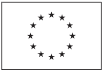 Притурка към Официален вестник на Европейския съюзИнформация и онлайн формуляри: http://simap.ted.europa.euОфициално наименование: Община СимеоновградОфициално наименование: Община СимеоновградОфициално наименование: Община СимеоновградНационален регистрационен номер: 000903729Пощенски адрес: пл. „Шейновски“ № 3Пощенски адрес: пл. „Шейновски“ № 3Пощенски адрес: пл. „Шейновски“ № 3Пощенски адрес: пл. „Шейновски“ № 3Град: гр. Симеоновградкод NUTS: BG422Пощенски код: 6490Държава: БългарияЛице за контакт: Мими Дачева,Гергана ДимоваЛице за контакт: Мими Дачева,Гергана ДимоваЛице за контакт: Мими Дачева,Гергана ДимоваТелефон: +359 3781-2341Електронна поща: obshtina_simgrad@abv.bgЕлектронна поща: obshtina_simgrad@abv.bgЕлектронна поща: obshtina_simgrad@abv.bgФакс: +359 3781-2006Интернет адрес/иОсновен адрес: (URL) http://www.simeonovgrad.bgАдрес на профила на купувача: (URL) http://www.simeonovgrad.bg/profilebuyerИнтернет адрес/иОсновен адрес: (URL) http://www.simeonovgrad.bgАдрес на профила на купувача: (URL) http://www.simeonovgrad.bg/profilebuyerИнтернет адрес/иОсновен адрес: (URL) http://www.simeonovgrad.bgАдрес на профила на купувача: (URL) http://www.simeonovgrad.bg/profilebuyerИнтернет адрес/иОсновен адрес: (URL) http://www.simeonovgrad.bgАдрес на профила на купувача: (URL) http://www.simeonovgrad.bg/profilebuyerII.1.1) Наименование: Инженеринг – проектиране, изпълнение на СМР и авторски надзор на обект: „Ремонт на улици, площади и междублокови пространства в град Симеоновград, Община Симеоновград, Област Хасково“Референтен номер: 2II.1.2) Основен CPV код: 45000000      Допълнителен CPV код: 1 2II.1.2) Основен CPV код: 45000000      Допълнителен CPV код: 1 2II.1.4) Кратко описание: 
Изпълнение на инженеринг -проектиране, авторски надзор и изпълнение на СМР на обект: „Ремонт на улици, площади и междублокови пространства в град Симеоновград, Община Симеоновград, Област Хасково“ включва:1. Разработване на работен проект по части: Геодезия; Пътна; Геодезия; Организация на движението – Постоянна и временна; Пожарна безопасност; План за безопасност и здраве (ПБЗ); План за управление на строителните отпадъци (ПУСО). 2. Авторски надзор на обекта. 3. Изпълнение на СМР за обекта с минимален обхват и дължините на участъците от улиците предмет на настоящата обществена поръчка , както следва: Улица "Генерал Столетов" – 135м.; Улица "Райна Княгиня" – 99м.; Улица "Драва" и площад „Шейновски“ – 361м.; Улица "Тутракан" – 112м.; Улица "Отец Паисий" – 168м.; Улица "Александър Стамболийски" – 276м.; Улица „Шейновска“ – 1366,5 м.; Междублоково пространство на жил. сграда с адрес ул. “Стефан Караджа№“ 2-4“ – 500 кв.м. с обособяване на паркинг и облагородяване на тротоарно пространство.II.1.4) Кратко описание: 
Изпълнение на инженеринг -проектиране, авторски надзор и изпълнение на СМР на обект: „Ремонт на улици, площади и междублокови пространства в град Симеоновград, Община Симеоновград, Област Хасково“ включва:1. Разработване на работен проект по части: Геодезия; Пътна; Геодезия; Организация на движението – Постоянна и временна; Пожарна безопасност; План за безопасност и здраве (ПБЗ); План за управление на строителните отпадъци (ПУСО). 2. Авторски надзор на обекта. 3. Изпълнение на СМР за обекта с минимален обхват и дължините на участъците от улиците предмет на настоящата обществена поръчка , както следва: Улица "Генерал Столетов" – 135м.; Улица "Райна Княгиня" – 99м.; Улица "Драва" и площад „Шейновски“ – 361м.; Улица "Тутракан" – 112м.; Улица "Отец Паисий" – 168м.; Улица "Александър Стамболийски" – 276м.; Улица „Шейновска“ – 1366,5 м.; Междублоково пространство на жил. сграда с адрес ул. “Стефан Караджа№“ 2-4“ – 500 кв.м. с обособяване на паркинг и облагородяване на тротоарно пространство.II.1.5) Прогнозна обща стойност 2
Стойност, без да се включва ДДС: 1500000      Валута: BGN
(за рамкови споразумения или динамични системи за покупки - прогнозна обща максимална стойност за цялата продължителност на рамковото споразумение или на динамичната система за покупки)II.1.5) Прогнозна обща стойност 2
Стойност, без да се включва ДДС: 1500000      Валута: BGN
(за рамкови споразумения или динамични системи за покупки - прогнозна обща максимална стойност за цялата продължителност на рамковото споразумение или на динамичната система за покупки)II.1.6) Информация относно обособените позицииII.1.6) Информация относно обособените позицииII.2) Описание 1II.2) Описание 1III.1.1) Годност за упражняване на професионалната дейност, включително изисквания във връзка с вписването в професионални или търговски регистри 
Списък и кратко описание на условията: 
Участникът трябва да има регистрация в Централния професионален регистър на строителя на основание чл. 6 от Правилника за реда за вписване и водене на Централния професионален регистър на строителя. Регистрацията да отговаря на предмета на поръчката – II група, ІV категория, а за чуждестранни лица – в аналогични регистри съгласно законодателството на държавата членка, в която са установени или на друга държава - страна по Споразумението за Европейското икономическо пространство.
Участникът попълва раздел А: „Годност“ в Част IV: „Критерии за подбор“ от Единен европейски документи за обществени поръчки (ЕЕДОП).
Преди сключване на договор за обществена поръчка, възложителят изисква от участника, определен за изпълнител, копие на Удостоверение за вписване в ЦПРС към Строителната камара за изпълнение на строежи от категорията строеж, в която попада обекта на поръчката. В случай, че участникът е чуждестранно лице той може да представи валиден еквивалентен документ или декларация или удостоверение, издадени от компетентен орган на държава - членка на Европейския съюз, или на друга държава - страна по Споразумението за Европейското икономическо пространство, доказващи вписването на участника в съответен регистър на тази държава.III.1.2) Икономическо и финансово състояние 
Критерии за подбор, както е указано в документацията за обществената поръчка: НЕ 
Списък и кратко описание на критериите за подбор: 
1. Участникът следва да притежава валидна застраховка “Професионална отговорност в проектирането” за лицата, които ще осъществяват проектирането, съгласно чл. 171, ал. 1 от ЗУТ с минимално застрахователно покритие съгласно разпоредбите на чл. 5, ал. 1, т. 3 от Наредбата за условията и реда за задължително застраховане в проектирането и строителството или еквивалентна застраховка, съгласно законодателството на държавата, където е установен/регистриран участникът.
2.Участникът следва да притежава валидна застраховка “Професионална отговорност в строителството”, съгласно чл. 171, ал. 1 от ЗУТ с минимално застрахователно покритие съгласно разпоредбите на чл. 5, ал. 2, т. 3 от Наредбата за условията и реда за задължително застраховане в проектирането и строителството, или еквивалентна застраховка, съгласно законодателството на държавата, където е установен/регистриран участникът. 
Изисквано минимално/ни ниво/а:2 
1.Изискуемата информация относно горепосоченото изискване за икономическо и финансово състояние, участникът попълва Част IV: Критерии за подбор, раздел Б: Икономическо и финансово състояние, т.5 от ЕЕДОП, съгласно описаното в нея .
В случаите по чл. 67, ал. 5 и 6 ЗОП за доказване на горепосоченото изискване участниците престават: Доказателство за наличието на валидна застраховка “Професионална отговорност в проектирането”, съгласно чл. 171, ал. 1 от ЗУТ, с минимално застрахователно покритие съгласно разпоредбите на чл. 5, ал. 1, т. 3 от Наредбата за условията и реда за задължително застраховане в проектирането и строителството или еквивалента застраховка за професионална отговорност или гаранция в друга държава - членка на Европейския съюз, или в страна по Споразумението за Европейското икономическо пространство.
2.Изискуемата информация относно горепосоченото изискване за икономическо и финансово състояние, участникът попълва Част IV: Критерии за подбор, раздел Б: Икономическо и финансово състояние, т.5 от ЕЕДОП, съгласно описаното в нея .
В случаите по чл. 67, ал. 5 и 6 ЗОП за доказване на горепосоченото изискване участниците представят: Доказателство за наличието на валидна застраховка “Професионална отговорност в строителството”, съгласно чл. 171, ал. 1 от ЗУТ с минимално застрахователно покритие отговарящо на характера и обема на поръчката съгласно разпоредбите на чл. 5, ал. 2, т. 3 от Наредбата за условията и реда за задължително застраховане в проектирането и строителството или еквивалента застраховка за професионална отговорност или гаранция в друга държава - членка на Европейския съюз, или в страна по Споразумението за Европейското икономическо пространство.III.1.3) Технически и професионални възможности 
Критерии за подбор, както е указано в документацията за обществената поръчка: НЕ 
Списък и кратко описание на критериите за подбор: 
1.През последните пет години, считано от датата на подаване на офертата, участникът следва да е изпълнил минимум : един обект с предмет, идентичен или сходен с предмета и обема на настоящата поръчка.Участникът попълва поле 1а) от раздел В: Технически и професионални способности в Част IV: „Критерии за подбор“ ЕЕДОП.Преди сключване на договор за обществена поръчка, възложителят изисква от участника, определен за изпълнител, да представи Списък на строителството, идентично или сходно с предмета на поръчката, придружен с удостоверения за добро изпълнение, които съдържат стойността, датата, на която е приключило изпълнението, мястото, вида и обема, както и дали то е изпълнено в съответствие с нормативните изисквания.
2.Участникът следва да разполага с технически лица, включително отговарящи за контрола на качеството, за да осигури изпълнението на дейностите, включени в предмета на обществената поръчка.Участникът попълва поле 6 и 2 от раздел В: Технически и професионални способности в Част IV: Критерии за подбор от ЕЕДОП.Преди сключване на договор за обществена поръчка, възложителят изисква от участника, определен за изпълнител, да представи списък на техническите лица включени в състава на участника.
3.Участникът следва да разполага с техническо оборудване, необходимо за изпълнение на поръчката.Участникът попълва поле 9 от раздел В: Технически и професионални способности в Част IV: Критерии за подбор от ЕЕДОП.Преди сключване на договор за обществена поръчка, възложителят изисква от участника, определен за изпълнител, да представи декларация за инструменти, съоръжения и техническо оборудване, които ще бъдат използвани при изпълнение на поръчката. 
Изисквано минимално/ни ниво/а:2 
1.През последните пет години, считано от датата на подаване на офертата, участникът следва да е изпълнил минимум : един обект с предмет, идентичен или сходен с предмета и обема на настоящата поръчка, а именно: строителство по изграждане и/или реконструкция и/или рехабилитация и/или и или ремонт на улици или еквивалентна дейност на път/пътища и/или улица/улици, с дължина минимум 2500 м.
2.Участникът следва да разполага със следните технически лица, включително тези отговарящи за контрола на качеството, за да осигури изпълнението на дейностите, включени в предмета на обществената поръчка:1. За изпълнение на дейностите проектиране и авторски надзор:1. Проектант по част Пътна, - инженер „Пътно строителство“ или еквивалент, който да отговаря на следните минимални изисквания на Възложителя: да притежава ППП по Закона за камарите ЗКАИИП;2. Проектант по част Геодезия - инженер Геодезист или еквивалент отговарящ на следните минимални изисквания: да притежава ППП по Закона за камарите ЗКАИИП;3. Проектант по част „ПВОД” – инженер или еквивалентна, който да отговаря на следните минимални изисквания: да притежава ППП по Закона за камарите ЗКАИИП;4. Проектант по част „Пожарна безопасност” – инженер, който да отговаря на следните минимални изисквания: да притежава ППП по Закона за камарите ЗКАИИП;5. Проектант по част „ПБЗ” и Проект за управление на отпадъците – инженер, който да отговаря на следните минимални изисквания: да притежава ППП по Закона за камарите ЗКАИИП; Чуждестранните лица проектанти следва да притежават аналогична регистрация съгласно законодателството на държавата в която са установени. За целите на настоящата процедура под „еквивалентна специалност” следва да се разбира специалност, получена в наше или чуждо (извън страната) учебно заведение, където съответната специалност е наименована по друг начин или обхваща същата област на знанието. Посочените от участника проектанти могат да съчетават повече от една експертна позиция в предложения екип за изпълнение на проектирането, ако отговарят на поставените от Възложителя минимални изисквания и притежават съответните удостоверения, изискващите се за съответната част от инвестиционния проект или еквивалент. Участникът може да предложи участие и на други допълнителни експерти, извън посочените като задължителни съгласно изискванията на възложителя и настоящата документация за участие.2. За изпълнение на строителството:1. Технически ръководител – да има квалификация „строителен инженер” или „строителен техник” съгласно чл. 163а от ЗУТ или еквивалентна; да притежава минимум 3 години професионален опит като технически ръководител по смисъла на чл. 163а, ал. 4 от ЗУТ; 2. Експерт „Контрол по качеството” – да притежава правоспособност за контрол върху качеството, за съответствие на влаганите в строежите строителни продукти със съществените изисквания за безопасност или еквивалент, да притежава минимум 1 година опит на длъжност, свързана с контрол по качеството при изпълнение на СМР или еквивалентно; 3. Длъжностно лице по безопасност и здраве в строителството: притежаващ актуално удостоверение за „Длъжностно лице за безопасност и здраве” съгласно Наредба № РД-07-2 от 16.12.2009 г. за условията и реда за провеждането на периодично обучение и инструктаж на работниците и служителите по правилата за осигуряване на здравословни и безопасни условия на труд или еквивалентно; Посочените от участника експерти могат да съчетават повече от една експертна позиция в предложения екип за изпълнение на строителството, ако отговарят на поставените от Възложителя минимални изисквания.
3.Участникът следва да разполага с техническо оборудване, необходимо за изпълнение на поръчката минимум, както следва: багер с челен товарач -1 бр.; самосвал – 1 бр.;фреза за фрезоване на асфалтови настилки – 1 бр.; асфалтополагаща машина – 1 бр.;валяк– 1 бр.; фугорезачка – 1 бр.; водоноска за измиване – 1 бр.III.1.5) Информация относно запазени поръчки 2
Поръчката е запазена за защитени предприятия и икономически оператори, насочени към социална и професионална интеграция на лица с увреждания или лица в неравностойно положение: НЕ 
Изпълнението на поръчката е ограничено в рамките на програми за създаване на защитени работни места: НЕIII.2.1) Информация относно определена професия (само за поръчки за услуги)
Изпълненито на поръчката е ограничено до определена професия: НЕ
Позоваване на приложимата законова, подзаконова или административна разпоредба: III.2.2) Условия за изпълнение на поръчката: 
Към датата на откриване на настоящата процедурата не е осигурено финансиране, предвид което и съгласно чл.114 ЗОП в проекта на договор ще бъде включена клауза за отложено изпълнение. В този случай всяка от страните може да поиска прекратяване на договора без предизвестие след изтичане на тримесечен срок от сключването му.III.2.3) Информация относно персонала, който отговаря за изпълнението на поръчката
Задължение за посочване на имената и професионалните квалификации на персонала, който отговаря за изпълнението на поръчката: НЕIV.1.3) Информация относно рамково споразмение или динамична система за покупкиIV.1.4) Информация относно намаляване на броя на решенията или офертите по време на договарянето или на диалогаПрилагане на поетапна процедура за постепенно намаляване на броя на обсъжданите решения или на договаряните оферти: НЕIV.1.5) Информация относно договаряне (само за състезателни процедури с договаряне)Възлагащият орган си запазва правото да възложи поръчката въз основа на първоначалните оферти, без да провежда преговори: НЕIV.1.6) Информация относно електронния търгЩе се използва електронен търг: НЕ
Допълнителна информация относно електронния търг: IV.1.8) Информация относно Споразумението за държавни поръчки (GPA)IV.2.1) Предишна публикация относно тази процедура 2Номер на обявлението в ОВ на ЕС: 
(Едно от следните: Обявление за предварителна информация; Обявление на профила на купувача)
Номер на обявлението в РОП:IV.2.2) Срок за получаване на оферти или на заявления за участиеДата: 31/08/2018 (дд/мм/гггг)   Местно време: 17:00 (чч:мм)IV.2.3) Прогнозна дата на изпращане на покани за търг или за участие на избраните кандидати 4Дата:    IV.2.4) Езици, на които могат да бъдат подадени офертите или заявленията за участие: 1  BGIV.2.6) Минимален срок, през който оферентът е обвързан от офертатаОфертата трябва да бъде валидна до: 
или Продължителност в месеци: 6(от датата, която е посочена за дата на получаване на офертата)IV.2.7) Условия за отваряне на офертитеДата: 03/09/2018 (дд/мм/гггг)   Местно време: 10:00 (чч:мм)
Място: 
В заседателна зала №14,ет.2 в сградата на община Симеоновград,пл.Шейновски № 3, гр.Симеоновград.
Информация относно упълномощените лица и процедурата на отваряне: 
Отваряне на постъпилите оферти е публично и на него могат да присъстват участниците в процедурата или техни упълномощени представители,както и представители на средствата за масово осведомяване.Това представялява периодично повтаряща се поръчка:
Прогнозни срокове за публикуването на следващи обявления: 2 Ще се прилага електронно поръчване: НЕ
Ще се използва електронно фактуриране: НЕ
Ще се приема електронно заплащане: НЕ1.Гаранции: Гаранция за изпълнение на договора е в размер на 3 % от стойността на договора. Гаранцията се представя при подписване на договора за обществената поръчка в една от следните форми:1. парична сума;2. банкова гаранция;3.застраховка, която обезпечава изпълнението чрез покритие на отговорността на изпълнителя. Участникът избира сам формата на гаранцията за изпълнение. Когато Изпълнителя реши да представи гаранции под формата на банкови гаранции, същите следва да са безусловни и неотменими, да са издадени в полза на възложителя за конкретния договор и да са със срок на валидност поне 30 календарни дни след изтичане срока на договора. Условията, при които се удължава, освобождава или задържа гаранцията за изпълнение, са уредени в условията на договора, приложен в документацията.
2. За участника не следва да са налице обстоятелствато по чл. 54, ал. 1, т. 1, т. 2, т. 3, т. 4, т. 5, т. 6 и т. 7 и обстоятелствата по чл. 3, т. 8 от Закона за икономическите и финансовите отношения на дружествата, регистрирани в юрисдикции с перференциален данъчен режим, свързаните с тях лица и техните действителни собственици.
3. Оферти, надхвърлящи максималната стойност като цяло и/или на пределните стойности на отделните дейности по обекти ще бъдат предложени за отстраняване, поради несъответствие с това предварително обявено условие.
4.Органите, от които участниците могат да получат необходимата информация са Национална агенция по приходите, Министерство на околната среда и водите, Министерство на труда и социалната политика, Агенция по заетостта и Изпълнителна агенция „Главна инспекция по труда (http://nap.bg, http://www3.moew.government, www.mlsp.government.bg , http://www.az.government.bg , http://www.gli.government.bg )
5.На основание чл. 10, ал. 2 от ЗОП, Възложителят не предвижда изискване за създаване на юридическо лице, когато участникът, определен за изпълнител е обединение на физически и/или юридически лица.VI.4.1) Орган, който отговаря за процедурите по обжалванеVI.4.2) Орган, който отговаря за процедурите по медиация 2VI.4.3) Подаване на жалби
Точна информация относно краен срок/крайни срокове за подаване на жалби: 
Съгласно чл.197, ал.1 от ЗОП.VI.4.4) Служба, от която може да бъде получена информация относно подаването на жалби 21моля, повторете, колкото пъти е необходимо2в приложимите случаи3моля, повторете, колкото пъти е необходимо, ако това обявление е само за предварителна информация4ако тази информация е известна5моля, представете тази информация, ако обявлението е покана за участие в състезателна процедура6доколкото информацията е вече известна7задължителна информация, която не се публикува8информация по избор9моля, представете тази информация само ако обявлението е за предварителна информация10моля, представете тази информация само ако обявлението е обявление за възлагане11само ако обявлението се отнася до квалификационна система12моля, представете тази информация тук или в поканата за потвърждаване на интерес, ако обявлението е покана за участие в състезателна процедура или има за цел намаляване на срока за получаване на оферти13моля, представете тази информация тук или в поканата за потвърждаване на оферти или за договаряне, ако обявлението е покана за участие в състезателна процедура14ако това е за предварителна информация, използвано като покана за участите в състезателна процедура - моля, представете тази информация, ако тя вече е известна15моля, представете тази информация тук или, ако е приложимо, в поканата за подаване на оферти1617задължителна информация, ако това е обявление за възлагане18само ако обявлението не се отнася до квалификационна система19ако обявлението има за цел намаляване на срока за получаване на оферти20може да бъде присъдена значимост вместо тежест21може да бъде присъдена значимост вместо тежест; ако цената е единственият критерий за възлагане, тежестта не се използва